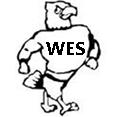 July 2, 2014 SBDM Minutes Members Present:    Jenn Sullenbarger, Brandy New, Amanda Kennedy, Tracy Scott,  and Dawn Tarquinio.   Not present:  Sonja Beardsley.  Guest:  Ashley Brus.1. Opening BusinessThe meeting was opened at 1:05 p.m.a. A motion was made by Jenn Sullenbarger  to approve the July agenda and was seconded by Brandy New.b. A motion was made Amanda Kennedy to approve the June minutes and seconded by Jenn Sullenbarger.c. Welcome New SBDM Members – Brandy New – 2 year term; Amanda Kennedy – 1 year term, and Tracy Scott (parent).d.  Good News Report – We have two parent representatives this year on our SBDM committee.  e.  Public Comment.  2. Student Achievement Reporta.   Assessing student achievement – Mrs. Tarquinio explained to our new council members what this means and how it works.3. Planning	a. Monthly Review  - 	New member orientation      b.  JULY  July 29, 30, 31 – Professional Development Days24th and 25th – Open Registration31st – Open Housec.  AUGUST1 – Professional Development4 – Opening Day6 – First day for students4. Program Reviews  a.  Program Review is complete.  Handout provided.  Beginning this school year we will be held accountable for our K-3 Program.  (1-3 at WES). b.  2016-2017 Elementary Schools implement World Language Program Review with Accountability5. Budget Reporta.  The June Schedule of Balances was reviewed by the Council.   Motion to approve:  Brandy New;  Second:   Jenn Sullenbarger.Page 1/SBDM/July 20146. Committee Reports  a.  None7. New Business  - a.  KY Core Academic Standards – No big changes except there will be no science testing assessment this year.b.  Discussed the best way to share results of survey with parents and staff.  Will be on the 1st LIM Training Day.  A Co-Chair of the council will be names and the co-chair will share decisions made each month at SBDM with staff via email.c.  The council decided that regular SBDM meetings will take place on the first Wednesday of each month at 3:45 p.m.  We will not hold a meeting on the first day of school, however.  Motion to approve:  Jenn Sullenbarger; Second:  Tracy Scott.d.  Form is on file for receiving e-mail notifications.  Mrs. Tarquinio signed the Certificate of Distribution to Attorney General regarding open records and open meetings duty under law.e.  Reading Program – Discussed how we went about making the decision on which reading program to use.  The Reading Street Program has a writing part included.  A suggestion was made to go comprehension in 1st through 5th.  Both programs seem weak in the area of spelling.  We would like to have Reading Street for 1st through 5th grades.  f.  Textbook funding – Approximately $17,000 is coming from the state.  We can purchase supplemental materials with our Title I funds ($20,000). We also have $1,400 in funds available from selling books we no longer use to Follett.  The council discussed ways to finance the remainder of the books needed.  We may not be able to order enough books for ALL students this year.  Motion to adopt the Reading Street series:  Brandy New; Second:  Amanda Kennedy.g.  Mrs. Tarquinio is going to contact the Reading Street consultant to let her know that we will fund the leveled readers from our Title I Funds IF she can work out the numbers with us.  We may be able to break components up into digital and hard copies.The July 2014 SBDM meeting was adjourned at 3:03 p.m.  Motion:  Amanda Kennedy  Second: Tracy Scott.Page 2/SBDM/July 2014